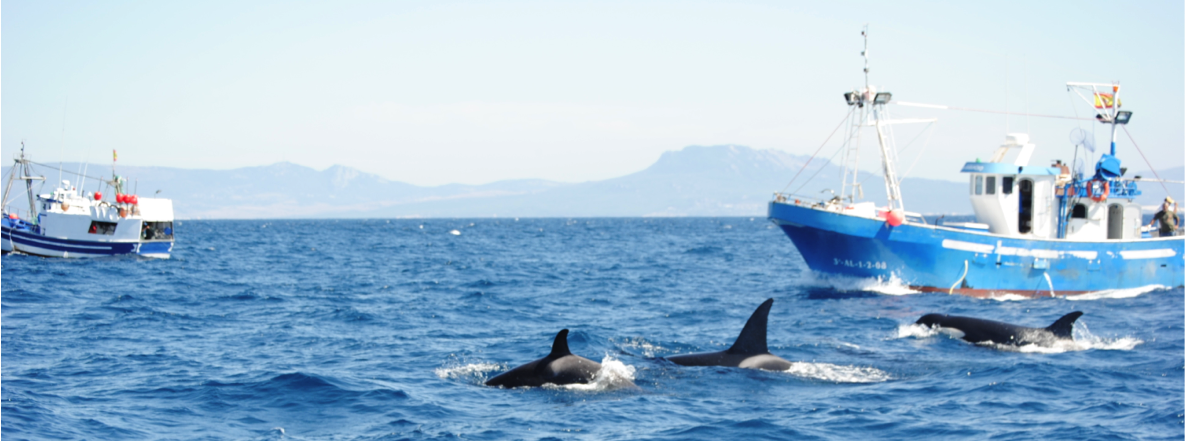 Anexo II. Modelos Programa pleamar Convocatoria 2018ANEXO II. MODELOSM1. DECLARACIÓN DE SOLICITUD DE SUBVENCIÓND./Dª ……………………………………………………………………………………………………………………………………………… con DNI ………………………………………, como representante legal de la Entidad …………………………………………… …………………………………, solicitante del proyecto …………………………………………………………………………………………… ………………………………………………………………………………………………………………………… como posible beneficiario a una subvención dentro del Programa pleamar cofinanciado por el Fondo Europeo Marítimo y de Pesca 2014-2020, de la Fundación Biodiversidad, del Ministerio para la Transición Ecológica.DECLAROQue la entidad a la que represento tiene personalidad jurídica propia, sede en España, está inscrita en el Registro correspondiente y: 	 Carece de ánimo de lucro	 No carece de ánimo de lucroConocer y aceptar las Bases Reguladoras, la convocatoria y la Guía para la presentación, ejecución y justificación de proyectos al Programa pleamar.Que son ciertos cuantos datos figuran en la citada solicitud, así como la documentación aportada para la concesión de la misma. Conocer y comprometernos a cumplir con las obligaciones dLa entidad beneficiaria, recogidas en el punto 10 de las bases reguladoras.Conocer y comprometernos a presentar cuanta documentación administrativa y técnica nos sea requerida por la Fundación Biodiversidad en el plazo y forma señalados al efecto.Que la entidad a la que represento tiene capacidad financiera propia para asumir la parte no cofinanciada por el Fondo Europeo Marítimo y de Pesca, así como para afrontar la ejecución del proyecto hasta la justificación y pago del mismo por parte de la Fundación Biodiversidad. Conocer y aceptar la política de privacidad de la Fundación Biodiversidad.Y para que así conste firmo la presente declaración en ………………………, a …………… de ………… D. /Dª ……………………………………………………………………………………………………………………………………………………Firma y sello representante legal de la Entidad	M2. DECLARACIÓN DE NO INFRACCIÓND./Dª ……………………………………………………………………………………………………………………………………………… con DNI ………………………………………, como representante legal de la Entidad …………………………………………… …………………………………, solicitante del proyecto …………………………………………………………………………………………… ……………………………………………………………………………………… como posible beneficiario a una subvención dentro de la Convocatoria 2018 del Programa pleamar cofinanciado por el Fondo Europeo Marítimo y de Pesca, de la Fundación Biodiversidad, del Ministerio para la Transición Ecológica.DECLAROQue la entidad a la que represento  y los buques, empresas armadoras/propietarias y/o las empresas intermediarias participantes en el proyecto:	  No han sido sancionados en firme, por infracción grave, con arreglo al artículo 42.1 del Reglamento (CE) nº1005/2008 del Consejo, o del artículo 90.1 del Reglamento (CE) nº 1224/20009, para ninguno de los buques referenciados en esta declaración, por infracciones cometidas desde el 1 de enero de 2013. Estas infracciones están previstas en la Ley 3/2001, de 26 de marzo, de Pesca Marítima del Estado, conforme a las siguientes tipificaciones: 100.1.a), 100.1.f), 100.1.l), 100.1.m), 100.2.b), 100.2.c), 100.2.f), 100.2.h), 100.2.i), 100.2.k), 100.2.l), 100.2.m), 100.2.n), 100.2.ñ), 100.2.p), 100.2.r), 100.2.u), 100.3.d), 100.3.e), 100.3.f), 100.4.a), 100.4.b), 100.4.d) y 101.c), 101.d) , 101.e), 101.i), 101.j), 101.k) y 101.l). En el caso de que las infracciones se hayan cometido con anterioridad a la modificación de la Ley 3/2001, de 26 de marzo, de Pesca Marítima del Estado, mediante la Ley 33/2014, de 26 de diciembre, las tipificaciones que deben ser tenidas en cuenta son: 96.1.a), 96.1.f), 96.1.j), 96.1.k); 96.1.l), 96.1.m), 96.1.ñ); 96.1.o), 96.1.p), 96.1.s), 96.1.u), 96.1.v), 96.1.x), 96.2.d), 96.2.e), 96.3.b), 96.3.d) y 97.d), 97.e), 97.f), 97.h). 	  No han estado involucrados en la explotación, gestión o propiedad de un buque pesquero incluido en la lista de buques INDNR o terceros países no cooperantes, contemplada en el artículo 40.3 del Reglamento (CE) nº 1005/2008. 	  No han estado involucrados en la explotación, gestión o propiedad de un buque pesquero que enarbole pabellón de países considerados terceros países no cooperantes, según se establece en el artículo 33 del Reglamento (CE) nº 1005/2008.	  No han sido sancionados en firme o condenado judicialmente en firme por fraude, según se define en el artículo 1 del Convenio relativo a la protección de los intereses financieros de las Comunidades Europeas en el marco del FEP o el FEMP.	  No se encuentran incursos en ninguna de las circunstancias recogidas en los apartados 2 y 3 del artículo 13 de la Ley 38/2003, General de Subvenciones. Que impiden obtener la condición de beneficiario en esta convocatoria de ayudas.  No han cometido fraude en el marco del FEP ni del FEMP.En el supuesto de que alguna de las entidades o personas involucradas en el proyecto solicitado hubiera sido sancionado o condenado en firme por alguna de las causas expuestas en esta declaración, se identificará con copia de la resolución sancionadora o sentencia condenatoria.En el supuesto de que una vez recibida la ayuda incurriese en alguna de las circunstancias recogidas anteriormente (art. 10 RFEMP), deberá comunicar este hecho al órgano gestor de la ayuda, para proceder al reintegro del importe correspondiente de la misma con los intereses generados hasta ese momento por incumplimiento de dicho artículo 10, apartado 2.La duración de la inadmisibilidad y la determinación de las correspondientes fechas de inicio y fin del período de inadmisibilidad en el caso de infracciones graves, se encuentra regulado en el Capítulo II del Reglamento Delegado 2015/288.La entidad solicitante se compromete a aportar, en el caso de resultar beneficiaria, acompañando a esta declaración, un listado de buques vinculados a la ejecución del proyecto y una declaración responsable de cada uno de ellos, en base a los modelos facilitados por la Autoridad de Gestión de FEMP a tal efecto.D. /Dª …………………………………………………………………………………………………………………………………………………Firma y sello representante legal de la Entidad	En..................., a.............. de .......................... 20....M3. DECLARACIÓN DE OTRAS AYUDASD./Dª ……………………………………………………………………………………………………………………………………………… con DNI ………………………………………, como representante legal de la Entidad …………………………………………… …………………………………, solicitante del proyecto …………………………………………………………………………………………… ……………………………………………………………………………………… como posible beneficiario a una subvención dentro de la Convocatoria 2018 del Programa pleamar cofinanciado por el Fondo Europeo Marítimo y de Pesca, de la Fundación Biodiversidad, del Ministerio para la Transición Ecológica.DECLAROQue la entidad a la que represento ha recibido las siguientes ayudas para la realización del mencionado proyecto (marcar con una X las opciones válidas):Ayudas económicas (incluyendo ingresos obtenidos por cuotas, inscripciones, matrículas,...etc.):Ayudas no económicas:Ingresos previstos en concepto de matrículas, inscripciones, etc:No se ha recibido ninguna ayuda externa para la realización del proyecto.D. /Dª …………………………………………………………………………………………………………………………………………………Firma y sello representante legal de la Entidad	En..................., a.............. de .......................... 20....M4. CONVENIO DE COLABORACIÓN Convenio de Colaboración entre la entidad beneficiaria y el socio, en el marco de la Convocatoria del Programa pleamar 2018 de la Fundación Biodiversidad del Ministerio para la Transición Ecológica.REUNIDOSDe una parte, ……………………… con DNI……………, interviene en calidad de…………de la entidad ……..… con CIF..……. domiciliada en……………………(Completar con todos los datos que se estimen oportunos)De otra parte, ……………………… con DNI……………, interviene en calidad de…………de la entidad ……..… con CIF..……. domiciliada en……………………(Completar con todos los datos que se estimen oportunos)EXPONEN(Señalar situación de partida y antecedentes a la formalización del presente Convenio. Utilizar el espacio necesario para ello)CLÁUSULASPrimera    OBJETO Y FINES – Describir el objetivo general y los objetivos específicos, resultados esperados, etc.(Aportar información detallada y utilizar el espacio necesario para ello)Segunda   ACTIVIDADES – Describir actividades y acciones, duración, entidad responsable de ejecución  y presupuesto de cada acción, etc.(Aportar información detallada y utilizar el espacio necesario para ello)Tercera  OBLIGACIONES DE LA ENTIDAD BENEFICIARIA –  Señalar y describir las obligaciones y compromisos contraídos en relación con el proyecto y respecto a la otra Parte del Convenio, de conformidad con las Bases Reguladoras, Convocatoria Pleamar y restante normativa de aplicación.(Aportar información detallada y utilizar el espacio necesario para ello, manteniendo, además, los párrafos que se incluyen a continuación)La entidad beneficiaria es el responsable único de la correcta ejecución y justificación del proyecto ante la Fundación Biodiversidad y el resto de organismos vinculados con la gestión, certificación y auditoría del Fondo Europeo Marítimo y de Pesca (FEMP).En el plazo de dos meses a contar desde la finalización del proyecto, La entidad beneficiaria aportará a la Fundación Biodiversidad la justificación técnica y económica de los trabajos realizados y gastos en los que haya incurrido tanto él como el socio. La entidad beneficiaria custodiará toda la documentación técnica y económica justificativa del proyecto ejecutado, durante, al menos, un periodo de 3 años a contar a partir del 31 de diciembre siguiente a la presentación de las cuentas en las que estén incluidos los gastos de la operación. La entidad beneficiaria asume las obligaciones contempladas en las Bases Reguladoras y en la Convocatoria Pleamar de concesión de subvenciones por la Fundación Biodiversidad. Cuarta  OBLIGACIONES DEL SOCIO – Señalar y describir las obligaciones y compromisos contraídos en relación con el proyecto y respecto a la otra Parte del Convenio, de conformidad con las Bases Reguladoras, Convocatoria Pleamar y restante normativa de aplicación.(Aportar información detallada y utilizar el espacio necesario para ello, manteniendo, además, los párrafos que se incluyen a continuación)El socio se compromete a entregar a la entidad beneficiaria toda la documentación necesaria para la justificación técnica y económica del proyecto, incluyendo los modelos M3. Declaración de otras ayudas y el M21. Certificado de contabilidad separada.El socio asume las obligaciones contempladas en las Bases Reguladoras y en la Convocatoria Pleamar de concesión de subvenciones por la Fundación Biodiversidad.Quinta   FINANCIACIÓN Y COTABILIDAD SEPARADA – Especificar importe total del proyecto, aportación económica dLa entidad beneficiaria y aportación económica del socio. Así mismo, indicar la forma de transferir la cuantía económica que corresponda del pago efectuado por la FB a la entidad beneficiaria desde ésta al socio, una vez liquidado el proyecto.(Aportar información detallada y utilizar el espacio necesario para ello)Sexta     DESTINATARIOS – Señalar número total previsto de destinatarios, tipología, etc.(Aportar información detallada y utilizar el espacio necesario para ello) Séptima   INFORMACIÓN Y PUBLICIDAD –  Describir acciones de difusión y publicidad, entidad responsable de ejecución de cada una, etc. (Aportar información detallada y utilizar el espacio necesario para ello) Octava  SEGUIMIENTO, CONTROL Y EVALUACIÓN DE LAS ACCIONES – Explicar procedimiento  de seguimiento y control de las acciones desarrolladas por cada una de las Partes. Describir el  modus operandi para la resolución de discrepancias que surjan entre las Partes. (Aportar información detallada y utilizar el espacio necesario para ello)Novena    VIGENCIA – Indicar la fecha de entrada en vigor del Convenio (coincidirá con la fecha de inicio del proyecto) y su duración (teniendo en cuenta que se entenderá que el proyecto ha finalizado una vez La entidad beneficiaria haya percibido el pago correspondiente de la subvención)(Aportar información detallada y utilizar el espacio necesario para ello)Décima  INCUMPLIMIENTO –  Señalar las medidas que se adoptarán en caso de incumplimiento de las obligaciones  contraídas por  una de las Partes. Detallar las posibles causas de Resolución del Convenio de Colaboración formalizado entre las Partes.(Aportar información detallada y utilizar el espacio necesario para ello)En caso de que las Partes así lo convengan, podrán añadir nuevas cláusulas a las aquí recogidasANEXO I (Aportar información que se estime de interés y utilizar el espacio necesario para ello)En ......................................................, a .......... de  .............................................. de 20..........(Firma digital de cada una de las Partes y sellos correspondientes de las entidades)M5. DECLARACIÓN DE PARTICIPACIÓN EN      REDES/PROGRAMAS/PROYECTOSD./Dª ……………………………………………………………………………………………………………………………………………… con DNI ………………………………………, como representante legal de la Entidad …………………………………………… …………………………………, solicitante del proyecto …………………………………………………………………………………………… ………………………………………………………………………………………………………………………… como posible beneficiario a una subvención dentro del Programa pleamar cofinanciado por el Fondo Europeo Marítimo y de Pesca 2014-2020, de la Fundación Biodiversidad, del Ministerio para la Transición Ecológica.DECLARO QUE LA ENTIDAD DE CARÁCTER AUTONÓMICO O LOCAL A LA QUE REPRESENTO,Participa en redes, programas o proyectos que, por sus especiales características, han de llevarse a cabo en un ámbito superior al de Comunidad Autónoma o en el medio marino de competencia estatal, relacionados con los sectores y actividades objeto del Programa pleamar. Para la acreditación de esta circunstancia presento la siguiente documentación:-----D. /Dª.____________________________________________________________________Firma y sello representante legal de la Entidad	En _______________, a _________de _______________de  ________M6. DESIGNACIÓN DIRECTOR PROYECTOD./Dª. ……………………………………………………………………………………………………., con DNI …………………………………, actuando en nombre y representación de ……………………………………………………………………………… …………………….……………………………………………………………………… (Beneficiario), en calidad de representante legal de esta entidad, que ha resultado beneficiaria de una subvención concedida por la Fundación Biodiversidad para la ejecución del proyecto …………………………………………………………………, en el marco del Programa pleamar, cofinanciado por el FEMP.DESIGNO a D/Dª ……………………………………………………………………………………………………………………………………, con DNI …………………………………………, como Director del citado proyecto, a los efectos oportunos.M7. SOLICITUD DE MODIFICACIÓNFirma director/a del proyectoNombre:M8. SOLICITUD DE PARTICIPACIÓN DE LA FB EN JORNADAS O ACTOSD./Dª. ………………………………………………………………………………………………………… (en representación de la entidad) solicita la presencia de ………………………………………………………………………………………………………… (nombre de la persona a la que se invita: directora de la FB, director del departamento, un representante de la FB, etc) en representación de la Fundación Biodiversidad en la jornada/acto que llevará por título ……………………………………………………………………………………………………………………………………………………………………………………………………………………  y que tendrá lugar en ………………………………………………………………………… (indicar lugar) el ……………………………………………………………………………… (indicar día) a las …………………………… (indicar hora). El programa de la jornada o acto es el siguiente (adjuntar programa del acto):Firma director/a del proyectoNombre:M9. INFORME DE SEGUIMIENTOFirma director/a del proyectoNombre:ANTECEDENTESTÍTULO DEL PROYECTO:OBJETIVO:ACTUACIONES PREVISTAS:Nº DE BENEFICIARIOS:MODIFICACIONES SOLICITADAS DEL PROYECTO(Incluya tantas filas como sea necesario) GRADO DE EJECUCIÓN DE LAS ACCIONES PREVISTAS: (Incluya tantas filas como sea necesario) GRADO DE EJECUCIÓN DE LAS ACCIONES REALIZADAS: (Incluya tantas filas como sea necesario) DESCRIBA LAS DIFICULTADES O INCIDENCIAS ENCONTRADAS DURANTE LA REALIZACIÓN DE LAS ACCIONES / ACTUACIONES PREVISTAS(Máximo 500 palabras)RESULTADOS ESPERADOS(Máximo 500 palabras)Describa los resultados concretos que esperan obtener cuando finalicen las acciones descritas en el  apartado 3. 6.  PLAN DE PUBLICIDADEn resumen, hasta el momento, la difusión del proyecto: Se ha realizado por encima de las expectativas. Ha sido suficiente y ajustada a las previsiones realizadas en el proyecto. Ha resultado deficiente.ASPECTOS ECONÓMICOS SIGNIFICATIVOS PREVIOS A LA LIQUIDACIÓNEl PRESUPUESTO APROBADO es: Desglosar beneficiario y socio/s según corresponda.ASISTENCIAS EXTERNAS:(Incluya tantas filas como sea necesario) APORTACIONES EXTERNAS:  No hay aportaciones de otras entidades y organizaciones Han realizado una aportación al proyecto las siguientes entidades (indicar):DESCRIBA LAS INCIDENCIAS ENCONTRADAS REFERENTES AL PRESUPUESTO QUE SE HAYA ENCONTRADO HASTA AHORA (Máximo 500 palabras)VALORACIÓN DEL SEGUIMIENTOEvalúe del 1 al 5 el grado de satisfacción con la Fundación Biodiversidad a lo largo del proyecto, siendo 1 nula y 5 excelente:Evalúe del 1 al 5 el grado de satisfacción con su responsable asignado a lo largo del proyecto, siendo 1 nula y 5 excelente:SUGERENCIAS O MEJORAS:(Máximo 500 palabras)M10. SOLICITUD DE PRÓRROGAD./Dª. ………………………………………………………………………………….…………………………………………, actuando en nombre y representación de ………………………………………………………………………… …………………………………………………………………….. (Beneficiario), como su representante legal. .SOLICITALa concesión por parte de la Fundación Biodiversidad, de una PRÓRROGA DE EJECUCIÓN del documento que establece las condiciones de la ayuda (DECA) firmado entre la Fundación Biodiversidad y la entidad Beneficiaria, en el marco del Programa pleamar, cofinanciado por el Fondo Europeo Marítimo y de Pesca, en su convocatoria de 2018.Esta solicitud se cursa con, al menos, 2 meses de antelación a la fecha de finalización de ejecución del proyecto.La entidad beneficiaria argumenta que:			(justificación por la que solicita la prórroga de ejecución)Nueva fecha propuesta:  			hasta el …..  de ……………………………de 20….Firma del representante legal de la entidadNombre:M11. SOLICITUD DE ANTICIPOD. /Dª. ………………………………………………………………………………………, con DNI ……………………  actuando en nombre y representación de ………………………………………………………… (Beneficiario), [en calidad de …………………………… (cargo que ostenta), según ………………………………………………………… (artículo/cláusula) de sus Estatutos] / [en virtud de poder ……………………………………………………………………………………… (datos del mismo)], y de conformidad con el Acuerdo de ……………………………………………………………………………………… (órgano que aprueba el Acuerdo) de …………………………… (fecha) según certificación emitida por …………………………… con fecha ………………………………………………………… y en el marco del documento que establece las condiciones de la ayuda (DECA), de fecha de …………………………… suscrito con la Fundación Biodiversidad en el marco del Programa pleamar, cofinanciado por el Fondo Europeo Marítimo y de Pesca, en su convocatoria de 2018.SOLICITAUn anticipo a cuenta por importe total de …………………………… Euros, equivalente al ….. % del total del importe concedido como subvención en la resolución de la convocatoria.Junto a esta solicitud se adjunta la documentación precisa para solicitar el anticipo.La motivación razonable y justificada para solicitar el anticipo se expone a continuación: (indicar)Firma del representante legal de la entidadNombre:M12. AVALLa Entidad (razón social de la Entidad de Crédito) ............................................................. CIF............., con domicilio (a efectos de notificaciones y requerimientos) en.............. la calle/plaza/avda. ................... CP............, y en su nombre (nombre y apellidos de los Apoderados) ........................................ .........................................., con poderes suficientes para obligarse en este acto, según resulta de la verificación de la presentación de la parte inferior de este documento.AVALA a: (nombre y apellidos o razón social del avalado) ........................................................... ................................ CIF/NIF..............................................., en virtud de lo dispuesto en el documento que establece las condiciones de la ayuda (DECA), entre la Fundación Biodiversidad, y (La entidad beneficiaria) para el desarrollo del proyecto “……………………………………………………………………………………..”, en el marco del Programa pleamar, cofinanciado con el Fondo Europeo Marítimo y de Pesca en su convocatoria del 2018, para responder del anticipo concedido según lo establecido en el DECA, ante la Fundación Biodiversidad por importe de: (en letra) ............................................. .................................................................€ (en cifra) ......................Este aval se otorga solidariamente respecto al obligado principal, con renuncia expresa a los beneficios de excusión y división y con compromiso de pago al primer requerimiento de la Fundación Biodiversidad.Este aval tendrá una duración indefinida.Este aval ha sido inscrito con fecha ...................... en el Registro Especial de Avales con el número ......................En..................., a.............. de .......................... 20....M13. SOLICITUD DE PAGO Y LIBERACIÓN DE AVALD./Dª. ........................................................................................................., actuando en nombre y representación de …………......................................................................................................... (Beneficiario), [en calidad de .................................................. (cargo que ostenta).SOLICITA el pago por parte de la Fundación Biodiversidad de la cantidad de ..................... € resultante del informe definitivo de liquidación del proyecto arriba indicado, para lo que adjunto el certificado bancario de titularidad de cuenta.(El siguiente apartado se puede eliminar si no procede)SOLICITA la devolución del aval inscrito con fecha ...................... en el Registro Especial de Avales con el número ...................... y que fue constituido para responder del anticipo concedido. Firma del representante legal de la entidadNombre:M14. PARTE DE HORAS MENSUAL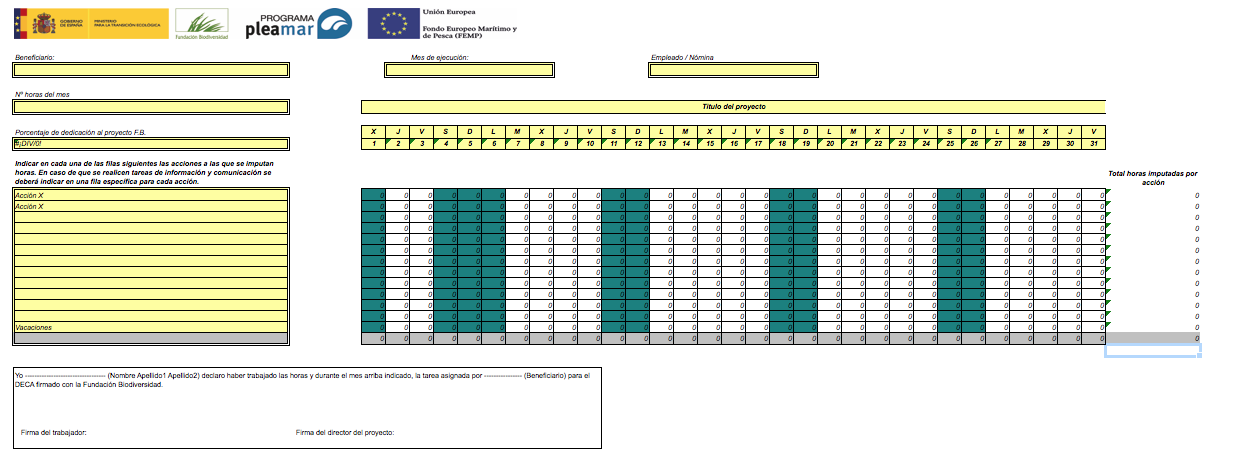 *Este modelo se enviará en formato Excel a cada entidad beneficiariaM15. HOJA DE GASTOEstimado ..............................................................:Adjunto le remito los justificantes de los gastos que he asumido en relación a mi participación como .............................................................. en el proyecto .................................... ................................................................................................................ (título del Proyecto), durante los días .......................... con motivo de la actividad ....................................................... (especificar detalles de la actividad que ocasiona el gasto): Peajes: …………….. €Alojamiento: ……............. €Kilometraje:  xxx Km x 0,19 €/Km.   Nº de matrícula: …………………..Otros transportes (tren, avión, etc.): ......................... €Gastos de manutención: ................... €Otros: ........................ €Total: ………… € Recibido el importe, (Firma de la persona que ha realizado el gasto y está vinculada al proyecto)Nombre y apellidos: DNI: Domicilio:Forma del pago: (Caja, transferencia bancaria, tarjeta crédito): Firma del Director del proyecto: M16. IMPUTACIÓN AMORTIZACIÓN DE MATERIAL INVENTARIABLED. /Dña. ..........................................., con DNI nº..................., en nombre y representación de la entidad....................................., con C.I.F………………., certifica para los siguientes bienes:Que han sido utilizados para la ejecución de las actividades del proyecto indicado durante el período……/………Que su amortización se encuentra debidamente contabilizada en el/los ejercicio/s de ejecución del proyecto.Que no existe otra financiación para la citada amortización.CUADRO DESGLOSE DE AMORTIZACIÓN DE BIENESPonemos a su disposición los archivos contables correspondientes para cualquier comprobación que deseen realizar.Y para que así conste, firmo la presente en ........................., a ..... de ..................... de 20........Firma del representante legal de la entidadNombre:M17. CERTIFICADO DE GASTOS GENERALES O COSTES INDIRECTOSD./Dña. .........................................................., con DNI nº..................., en nombre y representación de la entidad................................................, con C.I.F…………, certifica que los gastos generales o indirectos derivados de la ejecución de las actividades del proyecto indicado, ascienden a ……………. €, lo que representa el 15% de los costes de personal imputados por la entidad beneficiaria al proyecto, según lo dispuesto en el artículo 68. 1.b) del Reglamento (UE) Nº 1303/2013 del Parlamento Europeo y del Consejo, de 17 de diciembre de 2013, por el que establecen disposiciones  generales relativas al Fondo Europeo de Desarrollo Regional, al Fondo Social Europeo, al Fondo de Cohesión y al Fondo Europeo Marítimo y de Pesca.Firma del representante legal de la entidadNombre: M18. AUTOLIQUIDACIÓNTABLA I. LISTADO DE FACTURAS IMPUTADAS AL PROYECTO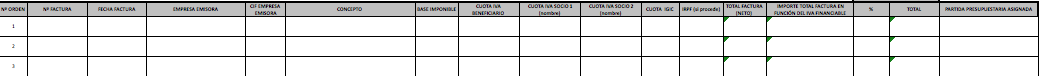 TABLA II. LISTADO DE NÓMINAS Y SEGUROS SOCIALES IMPUTADOS AL PROYECTO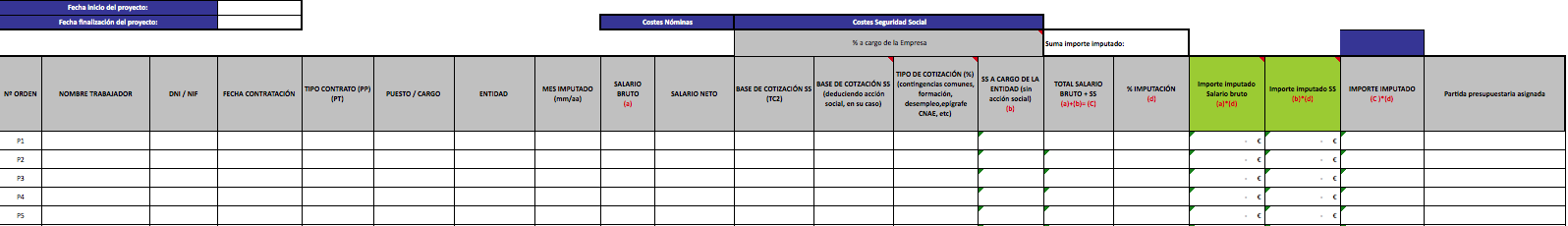 *Este modelo se enviará en formato Excel a cada entidad beneficiariaTABLA III. RESULTADO DEL TRABAJO DE CONTROL Y SEGUIMIENTO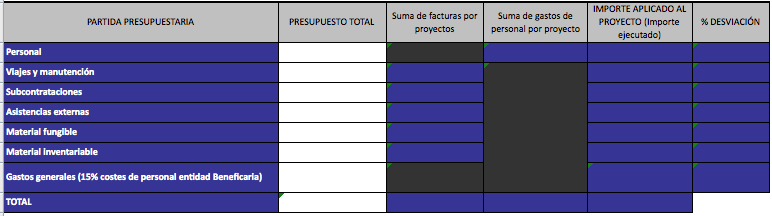 *Este modelo se enviará en formato Excel a cada entidad beneficiariaM19. CERTIFICADO DE COSTE TOTAL DEL PROYECTOD./Dña. ..........................................., con DNI nº..................., en nombre y representación de la entidad ....................................., con C.I.F ………………., certifica para los siguientes bienes:CERTIFICA:Que para la realización del proyecto ...................................................................................................... desarrollado en el periodo ................................................. y beneficiario de una ayuda por importe de ............................... euros con cargo a la convocatoria de la Fundación Biodiversidad cofinanciada por el Fondo Europeo Marítimo y de Pesca 2014-2020, y conforme a los informes que obran en mi poder, puede contrastarse lo siguiente:El coste total del proyecto antes referido asciende a un total de ………………. euros.Los documentos aportados para la justificación técnica y económica son originales o fiel copia de los mismos y corresponden a las actividades desarrolladas en el marco del proyecto referenciado. Las aportaciones económicas recibidas, incluida la de la Fundación Biodiversidad, no superan el importe total de los gastos ejecutados. No se ha recibido financiación de otras entidades destinada a sufragar los mismos gastos que la Fundación Biodiversidad. Todos los gastos generados en el desarrollo del proyecto se encuentran a la fecha del presente certificado totalmente pagados.Los documentos originales aportados para la justificación técnica y económica se conservarán durante el tiempo legalmente necesario.Firma del representante legal de la entidadNombre: M20. CERTIFICADO DE IMPUTACIÓN DEL IVA/IGIC AL PROYECTOD./Dña. ..........................................., con DNI nº..................., en nombre y representación de la entidad ....................................., con C.I.F ………………., certifica para los siguientes bienes:CERTIFICA:Que el IVA soportado en las facturas correspondientes a la ejecución del proyecto ............................................................................................................................................................................................., presentado ante la Fundación Biodiversidad, no es deducible por parte de la entidad .......................................................................................................................................................................... según se desprende en:(Rellenar en función de la documentación aportada detallada en el apartado 4.15.11 de la Guía)Y para que conste, a efectos de cumplimentar lo dispuesto en las bases reguladoras de la convocatoria de ayudas, firmo el presente en ....................................., a .........de ..................................... de 20.........Firma del representante legal de la entidadNombre: M21. CERTIFICADO DE CONTABILIDAD SEPARADA D./Dña. ..........................................., con DNI nº..................., en nombre y representación de la entidad ....................................., con C.I.F ………………., certifica para los siguientes bienes:CERTIFICA:Que ..................................................................................................................... (La entidad beneficiaria) y sus socios, si los tuviera, mantienen una contabilidad separada, o una codificación contable adecuada para los gastos objeto de cofinanciación del proyecto desarrollado en virtud del Documento que Establece las Condicones de la Ayuda (DECA) suscrito por ……………………(entidad) y la Fundación Biodiversidad en fecha ....................................... (fecha de firma del DECA), en el marco de la convocatoria de ayudas 2018 del Programa pleamar.En ......................................................, a .......... de  .............................................. de 20..........Firma del representante legal de la entidadNombre: M22. INFORME TÉCNICO FINAL MODIFICACIONES SOLICITADAS DEL PROYECTO(Incluya tantas filas como sea necesario) Firma director/a del proyectoNombre:Fecha de elaboración del informe:RESUMEN EJECUTIVO (Máximo 500 palabras):MEMORIA TÉCNICANº DE BENEFICIARIOS PREVISTO:Nº DE BENEFICIARIOS FINALES:Nº DE PESCADORES Y ACUICULTORES QUE ESTAN INVOLUCRADOS: GRADO DE EJECUCIÓN DE LAS ACCIONES PREVISTAS: (Incluya tantas filas como sea necesario) DESCRIBA EN DETALLE LA EJECUCIÓN DE CADA UNA DE LAS ACTIVIDADES PREVISTAS/DESARROLLADAS Y SU VINCULACIÓN CON LA CONSECUCIÓN DE LOS OBJETIVOS DEL PROYECTO, ASÍ COMO LAS DIFICULTADES O INCIDENCIAS ENCONTRADAS DURANTE LA REALIZACIÓN DE LAS MISMAS.(Incluir un cuadro de texto para cada  actividad prevista/ejecutada en el proyecto) CONCLUSIONES GENERALES Y VALORACION DEL PROYECTOOBSTÁCULOS ENCONTRADOS EN LA EJECUCION DEL PROYECTOPLAN DE PUBLICIDAD DEL PROYECTOEn resumen, la difusión del proyecto: Se ha realizado por encima de las expectativas. Ha sido suficiente y ajustada a las previsiones realizadas en el proyecto. Ha resultado deficiente por motivos justificados Ha resultado deficiente por motivos no justificadosCumplimente la siguiente tabla:VINCULACION CON INTEMARESEn el caso de que su proyectos sea complementario con el Proyecto LIFE IP INTEMARES, que coordina la FB, describa la vinculación de los resultados obtenidos con los objetivos y actuaciones previstas en el mismo. Indique los productos resultantes de su proyecto que posean una relación directa con el proyecto INTEMARES.Cumplimente la siguiente información relacionada con los espacios de la Red natura 2000, en los que se ha desarrollado su proyecto y las especies que se han visto beneficiadas con su ejecución.INDICADORESCumplimente, de las siguientes tablas, únicamente la información relativa al artículo en el que se enmarca su proyecto y el último apartado referido a todos los artículos.VALORACIÓN DEL SEGUIMIENTOEvalúe del 1 al 5 el grado de satisfacción con la Fundación Biodiversidad a lo largo del proyecto, siendo 1 nula y 5 excelente:Evalúe del 1 al 5 el grado de satisfacción con su responsable asignado a lo largo del proyecto, siendo 1 nula y 5 excelente:SUGERENCIAS O MEJORAS:(Máximo 500 palabras)MODELOS PRESENTACIÓN SOLICITUDESMODELOS PRESENTACIÓN SOLICITUDESM1Declaración de solicitud de subvenciónM2Declaración de no infracción.M3Declaración de otras ayudasM4Convenio de Colaboración M5Documento de participación en redesMODELOS DE EJECUCIÓNMODELOS DE EJECUCIÓNM6Designación de director del proyecto.M7Solicitud de modificaciónM8Solicitud de participación de la FB en jornadas o actosM9Informe de seguimientoM10Solicitud de prórrogaM11Solicitud de anticipoM12AvalM13Solicitud de pago y liberación de avalM14Parte de horas mensual M15Hoja de gastosMODELOS PARA LA JUSTIFICACIÓN MODELOS PARA LA JUSTIFICACIÓN M16Imputación de amortización de material inventariableM17Certificado de gastos generales o costes indirectosM18Autoliquidación M19Certificado de coste total del proyectoM20Certificado de Imputación del IVA/IGIC al ProyectoM21Certificado de contabilidad separadaM22Informe técnico finalEntidadImportePartidas cubiertas% cofinanciaciónTOTALEntidadAportaciónPartidas cubiertasTOTALConceptoCuantía previstaPartidas presupuestarias que financiaTOTALENTIDAD BENEFICIARIAENTIDAD SOCIOTÍTULO DEL PROYECTOEJE % de Cofinanciación  dLa entidad beneficiaria% de Cofinanciación  del SocioBeneficiario:Título del proyecto:Fecha M6:Beneficiario:Título del proyecto:Código de acción/es afectada/s:Fecha M7:MODIFICACIÓNTipo ALugar de desarrollo dentro de la misma CCAA o Estado miembro, en su casoMODIFICACIÓNTipo AFecha y horario de imparticiónMODIFICACIÓNTipo ADatos referentes a la/s persona/s de contacto de la acciónMODIFICACIÓNTipo AOtra/s (indicar)MODIFICACIÓNTipo BIncorporación de acción/es nueva/sMODIFICACIÓNTipo BCambio de una/s acción/es por otra/sMODIFICACIÓNTipo BModificación significativa de la acciónMODIFICACIÓNTipo BModificación significativa de los recursos humanosMODIFICACIÓNTipo BRedistribución de costes entre partidas si supera el 15% permitidoMODIFICACIÓNTipo BOtra/s (indicar)Beneficiario:Título del proyecto:Acción/es afectada/s:Fecha de la jornada o acto para la que se solicita asistencia de la FBFecha M8:BeneficiarioTítulo del proyectoLocalización geográfica del proyectoPresupuesto Beneficiario:Socio 1:Socio 2:...Ha solicitado anticipo: SÍ     NO Importe de anticipo:Aportación entidad:Aportación socios:Aportación FEMP:Aportación FB:ConvocatoriaPrograma pleamarFecha inicio / Fecha finalizaciónXX/XX/XXXX a XX/XX/XXXXFecha M9FECHA DE SOLICITUDCAMBIO PROPUESTO¿ACEPTADO? SÍ NO ACTIVIDAD ACCIÓN / ACTUACIÓNRESPONSABLEDESARROLLO PORCENTAJE DE DESARROLLOFECHA PREVISTA DE REALIZACIÓN FECHA REAL DE REALIZACIÓN ACTIVIDAD ACCIÓN / ACTUACIÓNRESPONSABLELUGAR DE REALIZACIÓNDIFICULTADES ENCONTRADAS IMPACTO PRODUCTOS / RESULTADOSCUMPLIMIENTO DE LOS OBJETIVOSINDICADOR 1: EVENTOS Y ACTOS PÚBLICOSINDICADOR 1: EVENTOS Y ACTOS PÚBLICOSINDICADOR 1: EVENTOS Y ACTOS PÚBLICOSINDICADOR 1: EVENTOS Y ACTOS PÚBLICOSINDICADOR 1: EVENTOS Y ACTOS PÚBLICOSINDICADOR 1: EVENTOS Y ACTOS PÚBLICOSINDICADOR 1: EVENTOS Y ACTOS PÚBLICOSINDICADOR 1: EVENTOS Y ACTOS PÚBLICOSACTIVIDADESDESTINATARIODESTINATARIODESTINATARIODESTINATARIODESTINATARIODESTINATARIODESTINATARIOPúblico en generalPúblico en generalPúblico en generalBeneficiarios potencialesBeneficiarios potencialesBeneficiarios potencialesBeneficiarios potencialesNº actosNº asistentesNº asistentesNº actosNº asistentesNº asistentesNº asistentesMujeresHombresMujeresMujeresHombresActividades diversas sobre proyectos destacadosJornadas, ferias, congresos y seminariosTalleresVisitasEventos, jornadas y actos públicos donde se aborde el papel de la mujer en la actividad pesquera y acuicultura, destacando la contribución del FEMPTipo de actividadTipo de actividadTipo de actividadNº asistentesNº asistentesNº asistentesNº asistentesEventos, jornadas y actos públicos donde se aborde el papel de la mujer en la actividad pesquera y acuicultura, destacando la contribución del FEMPMujeresMujeresHombresHombresEventos, jornadas y actos públicos donde se aborde el papel de la mujer en la actividad pesquera y acuicultura, destacando la contribución del FEMPBreve descripción de las actividades. Indicación de los eventos y actos que contasen con adaptación para personas con discapacidades sensoriales. Incluir, asimismo, las actividades organizadas por los GALP (diferenciando cuáles son de los GALP y cuáles del OIG)Breve descripción de las actividades. Indicación de los eventos y actos que contasen con adaptación para personas con discapacidades sensoriales. Incluir, asimismo, las actividades organizadas por los GALP (diferenciando cuáles son de los GALP y cuáles del OIG)Breve descripción de las actividades. Indicación de los eventos y actos que contasen con adaptación para personas con discapacidades sensoriales. Incluir, asimismo, las actividades organizadas por los GALP (diferenciando cuáles son de los GALP y cuáles del OIG)Breve descripción de las actividades. Indicación de los eventos y actos que contasen con adaptación para personas con discapacidades sensoriales. Incluir, asimismo, las actividades organizadas por los GALP (diferenciando cuáles son de los GALP y cuáles del OIG)Breve descripción de las actividades. Indicación de los eventos y actos que contasen con adaptación para personas con discapacidades sensoriales. Incluir, asimismo, las actividades organizadas por los GALP (diferenciando cuáles son de los GALP y cuáles del OIG)Breve descripción de las actividades. Indicación de los eventos y actos que contasen con adaptación para personas con discapacidades sensoriales. Incluir, asimismo, las actividades organizadas por los GALP (diferenciando cuáles son de los GALP y cuáles del OIG)Breve descripción de las actividades. Indicación de los eventos y actos que contasen con adaptación para personas con discapacidades sensoriales. Incluir, asimismo, las actividades organizadas por los GALP (diferenciando cuáles son de los GALP y cuáles del OIG)Breve descripción de las actividades. Indicación de los eventos y actos que contasen con adaptación para personas con discapacidades sensoriales. Incluir, asimismo, las actividades organizadas por los GALP (diferenciando cuáles son de los GALP y cuáles del OIG)INDICADOR 2: PUBLICACIONES: - EN MEDIOS DE COMUNICACIÓN - EDITADAS POR GESTORESINDICADOR 2: PUBLICACIONES: - EN MEDIOS DE COMUNICACIÓN - EDITADAS POR GESTORESINDICADOR 2: PUBLICACIONES: - EN MEDIOS DE COMUNICACIÓN - EDITADAS POR GESTORESINDICADOR 2: PUBLICACIONES: - EN MEDIOS DE COMUNICACIÓN - EDITADAS POR GESTORESINDICADOR 2: PUBLICACIONES: - EN MEDIOS DE COMUNICACIÓN - EDITADAS POR GESTORESACTIVIDADESDESTINATARIODESTINATARIODESTINATARIODESTINATARIOPúblico en generalPúblico en generalBeneficiarios potencialesBeneficiarios potencialesPublicación impresa sobre proyectos destacadosTipoNº ejemplaresTipoNº ejemplaresPublicación digital sobre proyectos destacadosTipoNº descargasTipoNº descargasDesarrollo de aplicacionesElaboración de informes, planes estratégicos, buenas prácticas, etc.Elaboración de guías sobre el procedimiento a seguir para acceder a las ayudas.Materiales divulgativos, documentos y publicaciones sobre igualdad de género en el seno del OIGTipoTipoNº ejemplaresNº ejemplaresMateriales divulgativos, documentos y publicaciones sobre igualdad de género en el seno del OIGBreve descripción de las publicaciones. Se indicarán cuáles se han difundido utilizando materiales en formatos accesibles. Incluir, asimismo, publicaciones de los GALP.Breve descripción de las publicaciones. Se indicarán cuáles se han difundido utilizando materiales en formatos accesibles. Incluir, asimismo, publicaciones de los GALP.Breve descripción de las publicaciones. Se indicarán cuáles se han difundido utilizando materiales en formatos accesibles. Incluir, asimismo, publicaciones de los GALP.Breve descripción de las publicaciones. Se indicarán cuáles se han difundido utilizando materiales en formatos accesibles. Incluir, asimismo, publicaciones de los GALP.Breve descripción de las publicaciones. Se indicarán cuáles se han difundido utilizando materiales en formatos accesibles. Incluir, asimismo, publicaciones de los GALP.INDICADOR 3: BASES, CONVOCATORIAS, CONVENIOS, CONTRATOS, ETC.INDICADOR 3: BASES, CONVOCATORIAS, CONVENIOS, CONTRATOS, ETC.INDICADOR 3: BASES, CONVOCATORIAS, CONVENIOS, CONTRATOS, ETC.ACTIVIDADESDESTINATARIODESTINATARIOBeneficiarios potencialesBeneficiariosEn los boletines oficiales, BNDS, otras bases, páginas web de los OIG-Información de los compromisos que supone la aceptación de la ayuda.-INDICADOR 4: PÁGINAS WEBS, REDES SOCIALES Y CUENTAS CON APARTADOS ESPECÍFICOS SOBRE PO Y FEMPINDICADOR 4: PÁGINAS WEBS, REDES SOCIALES Y CUENTAS CON APARTADOS ESPECÍFICOS SOBRE PO Y FEMPINDICADOR 4: PÁGINAS WEBS, REDES SOCIALES Y CUENTAS CON APARTADOS ESPECÍFICOS SOBRE PO Y FEMPACTIVIDADESDESTINATARIODESTINATARIOPúblico en generalPúblico en generalPuntos de la web dedicados al PO y al FEMPDifusión a través de redes sociales de las posibilidades y logros del FEMP y del PONº de redesNº de cuentas/redPresencia de mujeres de la pesca, asociaciones,  organizaciones de empresarias, etc. en redes socialesINDICADOR 5: PRODUCTOS DE MERCHANDISING O MATERIAL PUBLICITARIO, ASÍ COMO PARTICIPACIÓN EN FERIASINDICADOR 5: PRODUCTOS DE MERCHANDISING O MATERIAL PUBLICITARIO, ASÍ COMO PARTICIPACIÓN EN FERIASINDICADOR 5: PRODUCTOS DE MERCHANDISING O MATERIAL PUBLICITARIO, ASÍ COMO PARTICIPACIÓN EN FERIASACTIVIDADESDESTINATARIODESTINATARIOPúblico en generalPúblico en generalCampañas de divulgación y publicidadMaterial promocionalProductosNº/productoPARTIDAPRESUPUESTO TOTALGASTO REALIZADOGASTO REALIZADOGASTO PREVISTOGASTO PREVISTOPARTIDAPRESUPUESTO TOTALBeneficiarioSocio/sBeneficiarioSocio/sPersonalViajes y manutenciónSubcontratacionesAsistencias externasMaterial inventariableMaterial fungibleGastos generales y costes indirectos (Se calculan a través de un tipo fijo del 15% de los gastos de personal de la entidad beneficiaria)TOTAL (IVA INCLUÍDO)Asistencia ExternaGASTO REALIZADOGASTO PREVISTOTOTAL (IVA INCLUÍDO)Beneficiario:Título del proyecto:Fecha de inicio de ejecución del proyecto:Fecha de fin de ejecución del proyecto:Fecha M10:Beneficiario:Título del proyecto:Fecha M11:Beneficiario:Título del proyecto:Fecha M13:Beneficiario:Dirección:CP:CIF:Título del proyecto:Númeración:Fecha M15:Beneficiario:Título del proyecto:Fecha M16:Descripción del bienFecha compraPrecio de adquisición% amortización anualAmortización anual (€)Periodo de utilización durante la ejecución del proyecto (en días)% amortización imputable al proyectoImporte imputable al proyecto(€)Cuenta de gasto designadaNº asiento / Documento contableBeneficiario:Título del proyecto:Fecha M17:Gasto de personal imputado por la entidad beneficiaria (€)Gastos generales imputados al proyecto (15% de los costes de personal)Beneficiario:Título del proyecto:Fecha M19:Beneficiario:Título del proyecto:Fecha M20:Beneficiario:Título del proyecto:Fecha M21:Entidad beneficiariaEntidades sociasTítulo del proyectoÁmbito de actuación del proyecto  Supraautonómico. Indique las CC.AA en las que actúa:  Medio marino de competencia estatal  Espacio protegido. Indique cual/es:Demarcación marina. Indique cual/es:  Demarcación marina noratlántica  Demarcación marina sudatlántica  Demarcación marina del Estrecho y Alborán  Demarcación marina levantino-balear  Demarcación marina canariaImporte total aprobadoHa solicitado anticipo: SÍ     NO Importe de anticipo:ConvocatoriaPrograma pleamar-Anualidad 201XVinculación a Life IP Intemares SÍ     NO Fecha inicio / Fecha finalizaciónXX/XX/XXXX a XX/XX/XXXXFECHA DE SOLICITUDCAMBIO PROPUESTO¿ACEPTADO? SÍ NOACTIVIDAD ACCIÓN / ACTUACIÓNGRADO DE EJECUCIÓN PORCENTAJE DE DESARROLLOFECHA Y LUGAR DE REALIZACIÓN DIFICULTADES ENCONTRADAS PRODUCTOS / RESULTADOS OBTENIDOS  CUMPLIMIENTO DEL OBJETIVOOBJETIVOACTIVIDADEJECUCIONRESULTADOS Y PRODUCTOS OBTENIDOS (referenciar a documentos Anexos o complementarios a este informe)(los productos deberán adjuntarse al presente informe)FUENTE/S DE VERIFICACION(referenciar a documentos Anexos o complementarios a este informe)DIFICULTADES ENCONTRADAS:INDICADOR 1: EVENTOS Y ACTOS PÚBLICOSINDICADOR 1: EVENTOS Y ACTOS PÚBLICOSINDICADOR 1: EVENTOS Y ACTOS PÚBLICOSINDICADOR 1: EVENTOS Y ACTOS PÚBLICOSINDICADOR 1: EVENTOS Y ACTOS PÚBLICOSINDICADOR 1: EVENTOS Y ACTOS PÚBLICOSINDICADOR 1: EVENTOS Y ACTOS PÚBLICOSINDICADOR 1: EVENTOS Y ACTOS PÚBLICOSINDICADOR 1: EVENTOS Y ACTOS PÚBLICOSINDICADOR 1: EVENTOS Y ACTOS PÚBLICOSINDICADOR 1: EVENTOS Y ACTOS PÚBLICOSINDICADOR 1: EVENTOS Y ACTOS PÚBLICOSINDICADOR 1: EVENTOS Y ACTOS PÚBLICOSINDICADOR 1: EVENTOS Y ACTOS PÚBLICOSACTIVIDADESDESTINATARIODESTINATARIODESTINATARIODESTINATARIODESTINATARIODESTINATARIODESTINATARIODESTINATARIODESTINATARIODESTINATARIODESTINATARIODESTINATARIOPúblico en generalPúblico en generalPúblico en generalPúblico en generalPúblico en generalPúblico en generalPúblico en generalBeneficiarios potencialesBeneficiarios potencialesBeneficiarios potencialesBeneficiarios potencialesBeneficiarios potencialesNº actosNº actosNº asistentesNº asistentesNº asistentesNº asistentesNº asistentesNº actosNº asistentesNº asistentesNº asistentesNº asistentesMujeresMujeresHombresHombresHombresMujeresMujeresMujeresHombresActividades diversas en las que se ha participado relacionadas con el proyectoJornadas, ferias, congresos y seminarios en los que ha sido presentado el proyectoTalleres, jornadas, congresos organizados por el proyectoVisitas recibidas por parte de otros proyectos, organismos intermedios, Autoridades del PO FEMP, etcEventos, jornadas y actos públicos donde se haya abordado el papel de la mujer en la actividad pesquera y acuicultura, destacando la contribución del FEMPTipo de actividadTipo de actividadTipo de actividadTipo de actividadTipo de actividadTipo de actividadTipo de actividadNº asistentesNº asistentesNº asistentesNº asistentesNº asistentesEventos, jornadas y actos públicos donde se haya abordado el papel de la mujer en la actividad pesquera y acuicultura, destacando la contribución del FEMPMujeresMujeresMujeresMujeresHombresEventos, jornadas y actos públicos donde se haya abordado el papel de la mujer en la actividad pesquera y acuicultura, destacando la contribución del FEMPBreve descripción de las actividades. Indicación de los eventos y actos que contasen con adaptación para personas con discapacidades sensoriales. Breve descripción de las actividades. Indicación de los eventos y actos que contasen con adaptación para personas con discapacidades sensoriales. Breve descripción de las actividades. Indicación de los eventos y actos que contasen con adaptación para personas con discapacidades sensoriales. Breve descripción de las actividades. Indicación de los eventos y actos que contasen con adaptación para personas con discapacidades sensoriales. Breve descripción de las actividades. Indicación de los eventos y actos que contasen con adaptación para personas con discapacidades sensoriales. Breve descripción de las actividades. Indicación de los eventos y actos que contasen con adaptación para personas con discapacidades sensoriales. Breve descripción de las actividades. Indicación de los eventos y actos que contasen con adaptación para personas con discapacidades sensoriales. Breve descripción de las actividades. Indicación de los eventos y actos que contasen con adaptación para personas con discapacidades sensoriales. Breve descripción de las actividades. Indicación de los eventos y actos que contasen con adaptación para personas con discapacidades sensoriales. Breve descripción de las actividades. Indicación de los eventos y actos que contasen con adaptación para personas con discapacidades sensoriales. Breve descripción de las actividades. Indicación de los eventos y actos que contasen con adaptación para personas con discapacidades sensoriales. Breve descripción de las actividades. Indicación de los eventos y actos que contasen con adaptación para personas con discapacidades sensoriales. Breve descripción de las actividades. Indicación de los eventos y actos que contasen con adaptación para personas con discapacidades sensoriales. INDICADOR 2: PUBLICACIONES: - EN MEDIOS DE COMUNICACIÓN - EDITADAS POR GESTORESINDICADOR 2: PUBLICACIONES: - EN MEDIOS DE COMUNICACIÓN - EDITADAS POR GESTORESINDICADOR 2: PUBLICACIONES: - EN MEDIOS DE COMUNICACIÓN - EDITADAS POR GESTORESINDICADOR 2: PUBLICACIONES: - EN MEDIOS DE COMUNICACIÓN - EDITADAS POR GESTORESINDICADOR 2: PUBLICACIONES: - EN MEDIOS DE COMUNICACIÓN - EDITADAS POR GESTORESINDICADOR 2: PUBLICACIONES: - EN MEDIOS DE COMUNICACIÓN - EDITADAS POR GESTORESINDICADOR 2: PUBLICACIONES: - EN MEDIOS DE COMUNICACIÓN - EDITADAS POR GESTORESINDICADOR 2: PUBLICACIONES: - EN MEDIOS DE COMUNICACIÓN - EDITADAS POR GESTORESINDICADOR 2: PUBLICACIONES: - EN MEDIOS DE COMUNICACIÓN - EDITADAS POR GESTORESINDICADOR 2: PUBLICACIONES: - EN MEDIOS DE COMUNICACIÓN - EDITADAS POR GESTORESINDICADOR 2: PUBLICACIONES: - EN MEDIOS DE COMUNICACIÓN - EDITADAS POR GESTORESINDICADOR 2: PUBLICACIONES: - EN MEDIOS DE COMUNICACIÓN - EDITADAS POR GESTORESINDICADOR 2: PUBLICACIONES: - EN MEDIOS DE COMUNICACIÓN - EDITADAS POR GESTORESINDICADOR 2: PUBLICACIONES: - EN MEDIOS DE COMUNICACIÓN - EDITADAS POR GESTORESACTIVIDADESACTIVIDADESDESTINATARIODESTINATARIODESTINATARIODESTINATARIODESTINATARIODESTINATARIODESTINATARIODESTINATARIODESTINATARIODESTINATARIODESTINATARIOPúblico en generalPúblico en generalPúblico en generalPúblico en generalBeneficiarios potencialesBeneficiarios potencialesBeneficiarios potencialesBeneficiarios potencialesBeneficiarios potencialesBeneficiarios potencialesBeneficiarios potencialesPublicación impresa vinculada al proyecto y/o sus resultadosPublicación impresa vinculada al proyecto y/o sus resultadosMedio Medio Nº ejemplaresNº ejemplaresMedio Medio Medio Medio Nº ejemplaresNº ejemplaresNº ejemplaresPublicación digital vinculada al proyecto y/o sus resultadosPublicación digital vinculada al proyecto y/o sus resultadosMedioMedioNº descargasNº descargasMedioMedioMedioMedioNº descargasNº descargasNº descargasNº visitasNº visitasNº visitasNº visitasNº asistentesNº asistentesNº asistentesNº asistentesNº asistentesNº asistentesNº asistentesVisitas de periodistas relacionadas con el proyectoVisitas de periodistas relacionadas con el proyectoNºNºNºNºNº descargasNº descargasNº descargasNº descargasNº descargasNº descargasNº descargasNº de aplicaciones informáticas desarrolladas por el proyectoNº de aplicaciones informáticas desarrolladas por el proyectoNºNºNºNºNº ejemplares/descargasNº ejemplares/descargasNº ejemplares/descargasNº ejemplares/descargasNº ejemplares/descargasNº ejemplares/descargasNº ejemplares/descargasNº de informes, planes estratégicos, guías de buenas prácticas, etc.Nº de informes, planes estratégicos, guías de buenas prácticas, etc.Materiales divulgativos, documentos y publicaciones sobre igualdad de género en el proyectoMateriales divulgativos, documentos y publicaciones sobre igualdad de género en el proyectoTipoTipoTipoTipoNº ejemplaresNº ejemplaresNº ejemplaresNº ejemplaresNº ejemplaresNº ejemplaresNº ejemplaresMateriales divulgativos, documentos y publicaciones sobre igualdad de género en el proyectoMateriales divulgativos, documentos y publicaciones sobre igualdad de género en el proyectoBreve descripción de las publicaciones. Se indicarán cuáles se han difundido utilizando materiales en formatos accesibles. Breve descripción de las publicaciones. Se indicarán cuáles se han difundido utilizando materiales en formatos accesibles. Breve descripción de las publicaciones. Se indicarán cuáles se han difundido utilizando materiales en formatos accesibles. Breve descripción de las publicaciones. Se indicarán cuáles se han difundido utilizando materiales en formatos accesibles. Breve descripción de las publicaciones. Se indicarán cuáles se han difundido utilizando materiales en formatos accesibles. Breve descripción de las publicaciones. Se indicarán cuáles se han difundido utilizando materiales en formatos accesibles. Breve descripción de las publicaciones. Se indicarán cuáles se han difundido utilizando materiales en formatos accesibles. Breve descripción de las publicaciones. Se indicarán cuáles se han difundido utilizando materiales en formatos accesibles. Breve descripción de las publicaciones. Se indicarán cuáles se han difundido utilizando materiales en formatos accesibles. Breve descripción de las publicaciones. Se indicarán cuáles se han difundido utilizando materiales en formatos accesibles. Breve descripción de las publicaciones. Se indicarán cuáles se han difundido utilizando materiales en formatos accesibles. Breve descripción de las publicaciones. Se indicarán cuáles se han difundido utilizando materiales en formatos accesibles. Breve descripción de las publicaciones. Se indicarán cuáles se han difundido utilizando materiales en formatos accesibles. INDICADOR 3: PÁGINAS WEBS, REDES SOCIALES Y CUENTAS CON APARTADOS ESPECÍFICOS SOBRE PO Y FEMPINDICADOR 3: PÁGINAS WEBS, REDES SOCIALES Y CUENTAS CON APARTADOS ESPECÍFICOS SOBRE PO Y FEMPINDICADOR 3: PÁGINAS WEBS, REDES SOCIALES Y CUENTAS CON APARTADOS ESPECÍFICOS SOBRE PO Y FEMPINDICADOR 3: PÁGINAS WEBS, REDES SOCIALES Y CUENTAS CON APARTADOS ESPECÍFICOS SOBRE PO Y FEMPINDICADOR 3: PÁGINAS WEBS, REDES SOCIALES Y CUENTAS CON APARTADOS ESPECÍFICOS SOBRE PO Y FEMPINDICADOR 3: PÁGINAS WEBS, REDES SOCIALES Y CUENTAS CON APARTADOS ESPECÍFICOS SOBRE PO Y FEMPINDICADOR 3: PÁGINAS WEBS, REDES SOCIALES Y CUENTAS CON APARTADOS ESPECÍFICOS SOBRE PO Y FEMPINDICADOR 3: PÁGINAS WEBS, REDES SOCIALES Y CUENTAS CON APARTADOS ESPECÍFICOS SOBRE PO Y FEMPINDICADOR 3: PÁGINAS WEBS, REDES SOCIALES Y CUENTAS CON APARTADOS ESPECÍFICOS SOBRE PO Y FEMPINDICADOR 3: PÁGINAS WEBS, REDES SOCIALES Y CUENTAS CON APARTADOS ESPECÍFICOS SOBRE PO Y FEMPINDICADOR 3: PÁGINAS WEBS, REDES SOCIALES Y CUENTAS CON APARTADOS ESPECÍFICOS SOBRE PO Y FEMPINDICADOR 3: PÁGINAS WEBS, REDES SOCIALES Y CUENTAS CON APARTADOS ESPECÍFICOS SOBRE PO Y FEMPINDICADOR 3: PÁGINAS WEBS, REDES SOCIALES Y CUENTAS CON APARTADOS ESPECÍFICOS SOBRE PO Y FEMPACTIVIDADESACTIVIDADESDESTINATARIODESTINATARIODESTINATARIODESTINATARIODESTINATARIODESTINATARIODESTINATARIODESTINATARIODESTINATARIODESTINATARIODESTINATARIOPúblico en generalPúblico en generalPúblico en generalPúblico en generalPúblico en generalPúblico en generalPúblico en generalPúblico en generalPúblico en generalPúblico en generalPúblico en generalApartado del proyecto en la Web de la entidad beneficiariaApartado del proyecto en la Web de la entidad beneficiariaurl:url:url:url:url:url:url:url:url:url:url:Difusión a través de redes sociales de las posibilidades y logros del FEMP y del PODifusión a través de redes sociales de las posibilidades y logros del FEMP y del PORedRedRedRedNº de cuentas/redNº de cuentas/redNº de cuentas/redNº de cuentas/redNº de cuentas/redImpactosImpactosDifusión a través de redes sociales de las posibilidades y logros del FEMP y del PODifusión a través de redes sociales de las posibilidades y logros del FEMP y del PONúmero de seguidores en redes socialesNúmero de seguidores en redes socialesRedRedRedRedSeguidoresSeguidoresSeguidoresSeguidoresSeguidoresSeguidoresSeguidoresNúmero de seguidores en redes socialesNúmero de seguidores en redes socialesContenidos publicados relacionados con mujeres de la pesca, asociaciones,  organizaciones de empresarias, etc. en redes socialesContenidos publicados relacionados con mujeres de la pesca, asociaciones,  organizaciones de empresarias, etc. en redes socialesRedRedRedRedImpactosImpactosImpactosImpactosImpactosImpactosImpactosContenidos publicados relacionados con mujeres de la pesca, asociaciones,  organizaciones de empresarias, etc. en redes socialesContenidos publicados relacionados con mujeres de la pesca, asociaciones,  organizaciones de empresarias, etc. en redes socialesINDICADOR 4: PRODUCTOS DE MERCHANDISING O MATERIAL PUBLICITARIO, ASÍ COMO PARTICIPACIÓN EN FERIASINDICADOR 4: PRODUCTOS DE MERCHANDISING O MATERIAL PUBLICITARIO, ASÍ COMO PARTICIPACIÓN EN FERIASINDICADOR 4: PRODUCTOS DE MERCHANDISING O MATERIAL PUBLICITARIO, ASÍ COMO PARTICIPACIÓN EN FERIASINDICADOR 4: PRODUCTOS DE MERCHANDISING O MATERIAL PUBLICITARIO, ASÍ COMO PARTICIPACIÓN EN FERIASINDICADOR 4: PRODUCTOS DE MERCHANDISING O MATERIAL PUBLICITARIO, ASÍ COMO PARTICIPACIÓN EN FERIASINDICADOR 4: PRODUCTOS DE MERCHANDISING O MATERIAL PUBLICITARIO, ASÍ COMO PARTICIPACIÓN EN FERIASINDICADOR 4: PRODUCTOS DE MERCHANDISING O MATERIAL PUBLICITARIO, ASÍ COMO PARTICIPACIÓN EN FERIASINDICADOR 4: PRODUCTOS DE MERCHANDISING O MATERIAL PUBLICITARIO, ASÍ COMO PARTICIPACIÓN EN FERIASINDICADOR 4: PRODUCTOS DE MERCHANDISING O MATERIAL PUBLICITARIO, ASÍ COMO PARTICIPACIÓN EN FERIASINDICADOR 4: PRODUCTOS DE MERCHANDISING O MATERIAL PUBLICITARIO, ASÍ COMO PARTICIPACIÓN EN FERIASINDICADOR 4: PRODUCTOS DE MERCHANDISING O MATERIAL PUBLICITARIO, ASÍ COMO PARTICIPACIÓN EN FERIASINDICADOR 4: PRODUCTOS DE MERCHANDISING O MATERIAL PUBLICITARIO, ASÍ COMO PARTICIPACIÓN EN FERIASINDICADOR 4: PRODUCTOS DE MERCHANDISING O MATERIAL PUBLICITARIO, ASÍ COMO PARTICIPACIÓN EN FERIASACTIVIDADESACTIVIDADESDESTINATARIODESTINATARIODESTINATARIODESTINATARIODESTINATARIODESTINATARIODESTINATARIODESTINATARIODESTINATARIODESTINATARIODESTINATARIOPúblico en generalPúblico en generalPúblico en generalPúblico en generalPúblico en generalPúblico en generalPúblico en generalPúblico en generalPúblico en generalPúblico en generalPúblico en generalNº campañasNº campañasNº campañasNº campañasNº campañasAlcanceAlcanceAlcanceAlcanceAlcanceAlcanceCampañas de divulgación y publicidadCampañas de divulgación y publicidadMaterial promocionalMaterial promocionalProductoProductoProductoProductoNº de unidades producidasNº de unidades producidasNº de unidades producidasNº de unidades producidasNº de unidades producidasNº de unidades producidasNº de unidades producidasCampañas de divulgación y publicidadCampañas de divulgación y publicidadpescadores colaboradorespescadores colaboradorespescadores colaboradorespescadores colaboradorespescadores colaboradorespescadores colaboradorespescadores colaboradorespescadores colaboradorespescadores colaboradorespescadores colaboradorespescadores colaboradoresMaterial promocionalMaterial promocionalProductoProductoProductoProductoNº unidades producidasNº unidades producidasNº unidades producidasNº unidades producidasNº unidades producidasNº unidades producidasNº unidades producidasBreve descripción de las campañas realizadas y los materiales elaborados. Se indicará en cuáles se han utilizando materiales en formatos accesibles y aquellas campañas relacionadas con aspectos de igualdadBreve descripción de las campañas realizadas y los materiales elaborados. Se indicará en cuáles se han utilizando materiales en formatos accesibles y aquellas campañas relacionadas con aspectos de igualdadBreve descripción de las campañas realizadas y los materiales elaborados. Se indicará en cuáles se han utilizando materiales en formatos accesibles y aquellas campañas relacionadas con aspectos de igualdadBreve descripción de las campañas realizadas y los materiales elaborados. Se indicará en cuáles se han utilizando materiales en formatos accesibles y aquellas campañas relacionadas con aspectos de igualdadBreve descripción de las campañas realizadas y los materiales elaborados. Se indicará en cuáles se han utilizando materiales en formatos accesibles y aquellas campañas relacionadas con aspectos de igualdadBreve descripción de las campañas realizadas y los materiales elaborados. Se indicará en cuáles se han utilizando materiales en formatos accesibles y aquellas campañas relacionadas con aspectos de igualdadBreve descripción de las campañas realizadas y los materiales elaborados. Se indicará en cuáles se han utilizando materiales en formatos accesibles y aquellas campañas relacionadas con aspectos de igualdadBreve descripción de las campañas realizadas y los materiales elaborados. Se indicará en cuáles se han utilizando materiales en formatos accesibles y aquellas campañas relacionadas con aspectos de igualdadBreve descripción de las campañas realizadas y los materiales elaborados. Se indicará en cuáles se han utilizando materiales en formatos accesibles y aquellas campañas relacionadas con aspectos de igualdadBreve descripción de las campañas realizadas y los materiales elaborados. Se indicará en cuáles se han utilizando materiales en formatos accesibles y aquellas campañas relacionadas con aspectos de igualdadBreve descripción de las campañas realizadas y los materiales elaborados. Se indicará en cuáles se han utilizando materiales en formatos accesibles y aquellas campañas relacionadas con aspectos de igualdadBreve descripción de las campañas realizadas y los materiales elaborados. Se indicará en cuáles se han utilizando materiales en formatos accesibles y aquellas campañas relacionadas con aspectos de igualdadBreve descripción de las campañas realizadas y los materiales elaborados. Se indicará en cuáles se han utilizando materiales en formatos accesibles y aquellas campañas relacionadas con aspectos de igualdadINFORMACION HÁBITAS Y ESPECIESINFORMACION HÁBITAS Y ESPECIESEspacios de la Red Natura 2000 en los que se han desarrollado actuaciones. (Especifique el código RN2000)Espacios de la Red Natura 2000 en los que se han desarrollado actuaciones. (Especifique el código RN2000)¿Cuántos hábitats de interés comunitario son objeto del proyecto?¿Cuántos hábitats de interés comunitario son objeto del proyecto?Superficie RN 2000 sobre la que actúa el proyecto (Hectáreas)Superficie RN 2000 sobre la que actúa el proyecto (Hectáreas)¿Cuántas especies incluidas en el anexo 2 de DH, son objeto del proyecto?¿Cuántas especies incluidas en el anexo 2 de DH, son objeto del proyecto?Nº de PPNN, ENP, Reservas de la Biosfera y/o otras figuras de protección existentesNº de PPNN, ENP, Reservas de la Biosfera y/o otras figuras de protección existentesSuperficie restaurada objeto del proyectoSuperficie restaurada objeto del proyecto¿Este proyecto ha aportado información al IEPNB?  (*) Inventario Español del Patrimonio Natural y de la Biodiversidad SÍ     NO En caso afirmativo deberá cumplimentar un documento adicional que le será facilitado por la FB en formado Excel.En caso afirmativo deberá cumplimentar un documento adicional que le será facilitado por la FB en formado Excel.Si el proyecto se centra en especies indique cuál o cuálesIndique nombre común y científico.Si el proyecto trabaja con especies exóticas invasoras indique cuál o cuálesIndique nombre común y científico.Si su proyecto trabaja con especies amenazadas indique cuales, categoría de amenaza y clasificación de referenciaCatálogo Español de Especies Amenazadas, Catálogos Regionales, Lista Roja de Especies Amenazadas de la UICN, otras.INFORMACIÓN VOLUNTARIADO Y FORMACIÓNINFORMACIÓN VOLUNTARIADO Y FORMACIÓNNúmero de Voluntarios que han participado en el proyecto. Se debe identificar las acciones a cuya participación ha estado vinculadaActividades de formación realizadas y número de personas formadasMEDIDA FEMPINDICADORESINDICADORESINDICADORESINDICADORESINDICADORESNÚMERONÚMEROArt. 27Servicios de asesoramientoLa operación se refiere a:La operación se refiere a:La operación se refiere a:La operación se refiere a:pesca marítimaArt. 27Servicios de asesoramientoLa operación se refiere a:La operación se refiere a:La operación se refiere a:La operación se refiere a:pesca interior Art. 27Servicios de asesoramientoLa operación se refiere a:La operación se refiere a:La operación se refiere a:La operación se refiere a:ambasArt. 27Servicios de asesoramientoTipo de servicio de asesoramiento:Tipo de servicio de asesoramiento:Estudios de viabilidad y servicios de asesoramientoEstudios de viabilidad y servicios de asesoramientoEstudios de viabilidad y servicios de asesoramientoArt. 27Servicios de asesoramientoTipo de servicio de asesoramiento:Tipo de servicio de asesoramiento:Asesoramiento profesionalAsesoramiento profesionalAsesoramiento profesionalArt. 27Servicios de asesoramientoTipo de servicio de asesoramiento:Tipo de servicio de asesoramiento:Estrategias empresarialesEstrategias empresarialesEstrategias empresarialesArt.28Asociaciones entre investigadores y pescadoresLa operación se refiere a:La operación se refiere a:La operación se refiere a:La operación se refiere a:pesca marítimaArt.28Asociaciones entre investigadores y pescadoresLa operación se refiere a:La operación se refiere a:La operación se refiere a:La operación se refiere a:pesca interior Art.28Asociaciones entre investigadores y pescadoresLa operación se refiere a:La operación se refiere a:La operación se refiere a:La operación se refiere a:ambasArt.28Asociaciones entre investigadores y pescadoresTipo de actividades:Tipo de actividades:RedesRedesRedesArt.28Asociaciones entre investigadores y pescadoresTipo de actividades:Tipo de actividades:Acuerdo de asociaciónAcuerdo de asociaciónAcuerdo de asociaciónArt.28Asociaciones entre investigadores y pescadoresTipo de actividades:Tipo de actividades:Recopilación y gestión de datosRecopilación y gestión de datosRecopilación y gestión de datosArt.28Asociaciones entre investigadores y pescadoresTipo de actividades:Tipo de actividades:EstudiosEstudiosEstudiosArt.28Asociaciones entre investigadores y pescadoresTipo de actividades:Tipo de actividades:Proyectos pilotoProyectos pilotoProyectos pilotoArt.28Asociaciones entre investigadores y pescadoresTipo de actividades:Tipo de actividades:DifusiónDifusiónDifusiónArt.28Asociaciones entre investigadores y pescadoresTipo de actividades:Tipo de actividades:SeminariosSeminariosSeminariosArt.28Asociaciones entre investigadores y pescadoresTipo de actividades:Tipo de actividades:Mejores prácticasMejores prácticasMejores prácticasArt.28Asociaciones entre investigadores y pescadoresNúmero de investigadores participantes en la asociaciónNúmero de investigadores participantes en la asociaciónNúmero de investigadores participantes en la asociaciónNúmero de investigadores participantes en la asociaciónNúmero de investigadores participantes en la asociaciónArt.28Asociaciones entre investigadores y pescadoresNúmero de pescadores participantes en la asociaciónNúmero de pescadores participantes en la asociaciónNúmero de pescadores participantes en la asociaciónNúmero de pescadores participantes en la asociaciónNúmero de pescadores participantes en la asociaciónArt.28Asociaciones entre investigadores y pescadoresNúmero de otros organismos que se benefician de la operación  Número de otros organismos que se benefician de la operación  Número de otros organismos que se benefician de la operación  Número de otros organismos que se benefician de la operación  Número de otros organismos que se benefician de la operación  Art. 39Innovación relacionada con la conservación de los recursos biológicos marinosLa operación se refiere a:La operación se refiere a:La operación se refiere a:pesca marítimapesca marítimaArt. 39Innovación relacionada con la conservación de los recursos biológicos marinosLa operación se refiere a:La operación se refiere a:La operación se refiere a:pesca interior pesca interior Art. 39Innovación relacionada con la conservación de los recursos biológicos marinosLa operación se refiere a:La operación se refiere a:La operación se refiere a:ambasambasArt. 39Innovación relacionada con la conservación de los recursos biológicos marinosTipo de operación:Desarrollo de nuevos conocimientos técnicos u organizativos que reduzcan las repercusionesDesarrollo de nuevos conocimientos técnicos u organizativos que reduzcan las repercusionesDesarrollo de nuevos conocimientos técnicos u organizativos que reduzcan las repercusionesDesarrollo de nuevos conocimientos técnicos u organizativos que reduzcan las repercusionesArt. 39Innovación relacionada con la conservación de los recursos biológicos marinosTipo de operación:Introducción de nuevos conocimientos técnicos u organizativos que reduzcan las repercusionesIntroducción de nuevos conocimientos técnicos u organizativos que reduzcan las repercusionesIntroducción de nuevos conocimientos técnicos u organizativos que reduzcan las repercusionesIntroducción de nuevos conocimientos técnicos u organizativos que reduzcan las repercusionesArt. 39Innovación relacionada con la conservación de los recursos biológicos marinosTipo de operación:Desarrollo de nuevos conocimientos técnicos u organizativos que logren un uso sostenibleDesarrollo de nuevos conocimientos técnicos u organizativos que logren un uso sostenibleDesarrollo de nuevos conocimientos técnicos u organizativos que logren un uso sostenibleDesarrollo de nuevos conocimientos técnicos u organizativos que logren un uso sostenibleArt. 39Innovación relacionada con la conservación de los recursos biológicos marinosTipo de operación:Introducción de nuevos conocimientos técnicos u organizativos que logren un uso sostenibleIntroducción de nuevos conocimientos técnicos u organizativos que logren un uso sostenibleIntroducción de nuevos conocimientos técnicos u organizativos que logren un uso sostenibleIntroducción de nuevos conocimientos técnicos u organizativos que logren un uso sostenibleArt. 39Innovación relacionada con la conservación de los recursos biológicos marinosNúmero de pescadores que se benefician de la operaciónNúmero de pescadores que se benefician de la operaciónNúmero de pescadores que se benefician de la operaciónNúmero de pescadores que se benefician de la operaciónNúmero de pescadores que se benefician de la operaciónArt. 40. Apdo 1. a)Protección y recuperación de la biodiversidad marina – recogida de residuosNúmero de pescadores que se benefician de la operaciónNúmero de pescadores que se benefician de la operaciónNúmero de pescadores que se benefician de la operaciónNúmero de pescadores que se benefician de la operaciónNúmero de pescadores que se benefician de la operaciónNúmero de pescadores que se benefician de la operaciónArt. 40. Apdo 1. b) a g) e i)Protección y recuperación de la biodiversidad marina – contribución a una mejor gestión o conservación, construcción, instalación o modernización de elementos fijos o instalaciones móviles, elaboración de planes de protección y gestión que afecten a lugares de Natura 2000 y a las zonas de protección especial, gestión, recuperación y seguimiento de las zonas marinas protegidas de protección especial, incluidos los lugares pertenecientes a la red Natura 2000, fomento de la conciencia ecológica, participación en otras actividades dirigidas a mantener y potenciar la biodiversidad y los servicios ecosistémicosLa operación se refiere a:La operación se refiere a:La operación se refiere a:La operación se refiere a:pesca marítimaArt. 40. Apdo 1. b) a g) e i)Protección y recuperación de la biodiversidad marina – contribución a una mejor gestión o conservación, construcción, instalación o modernización de elementos fijos o instalaciones móviles, elaboración de planes de protección y gestión que afecten a lugares de Natura 2000 y a las zonas de protección especial, gestión, recuperación y seguimiento de las zonas marinas protegidas de protección especial, incluidos los lugares pertenecientes a la red Natura 2000, fomento de la conciencia ecológica, participación en otras actividades dirigidas a mantener y potenciar la biodiversidad y los servicios ecosistémicosLa operación se refiere a:La operación se refiere a:La operación se refiere a:La operación se refiere a:pesca interior Art. 40. Apdo 1. b) a g) e i)Protección y recuperación de la biodiversidad marina – contribución a una mejor gestión o conservación, construcción, instalación o modernización de elementos fijos o instalaciones móviles, elaboración de planes de protección y gestión que afecten a lugares de Natura 2000 y a las zonas de protección especial, gestión, recuperación y seguimiento de las zonas marinas protegidas de protección especial, incluidos los lugares pertenecientes a la red Natura 2000, fomento de la conciencia ecológica, participación en otras actividades dirigidas a mantener y potenciar la biodiversidad y los servicios ecosistémicosLa operación se refiere a:La operación se refiere a:La operación se refiere a:La operación se refiere a:ambasArt. 40. Apdo 1. b) a g) e i)Protección y recuperación de la biodiversidad marina – contribución a una mejor gestión o conservación, construcción, instalación o modernización de elementos fijos o instalaciones móviles, elaboración de planes de protección y gestión que afecten a lugares de Natura 2000 y a las zonas de protección especial, gestión, recuperación y seguimiento de las zonas marinas protegidas de protección especial, incluidos los lugares pertenecientes a la red Natura 2000, fomento de la conciencia ecológica, participación en otras actividades dirigidas a mantener y potenciar la biodiversidad y los servicios ecosistémicosTipo de operación:Inversión en instalacionesInversión en instalacionesInversión en instalacionesInversión en instalacionesArt. 40. Apdo 1. b) a g) e i)Protección y recuperación de la biodiversidad marina – contribución a una mejor gestión o conservación, construcción, instalación o modernización de elementos fijos o instalaciones móviles, elaboración de planes de protección y gestión que afecten a lugares de Natura 2000 y a las zonas de protección especial, gestión, recuperación y seguimiento de las zonas marinas protegidas de protección especial, incluidos los lugares pertenecientes a la red Natura 2000, fomento de la conciencia ecológica, participación en otras actividades dirigidas a mantener y potenciar la biodiversidad y los servicios ecosistémicosTipo de operación:Gestión de recursosGestión de recursosGestión de recursosGestión de recursosArt. 40. Apdo 1. b) a g) e i)Protección y recuperación de la biodiversidad marina – contribución a una mejor gestión o conservación, construcción, instalación o modernización de elementos fijos o instalaciones móviles, elaboración de planes de protección y gestión que afecten a lugares de Natura 2000 y a las zonas de protección especial, gestión, recuperación y seguimiento de las zonas marinas protegidas de protección especial, incluidos los lugares pertenecientes a la red Natura 2000, fomento de la conciencia ecológica, participación en otras actividades dirigidas a mantener y potenciar la biodiversidad y los servicios ecosistémicosTipo de operación:Planes de gestión de NATURA 2000 y de las zonas de protección especialPlanes de gestión de NATURA 2000 y de las zonas de protección especialPlanes de gestión de NATURA 2000 y de las zonas de protección especialPlanes de gestión de NATURA 2000 y de las zonas de protección especialArt. 40. Apdo 1. b) a g) e i)Protección y recuperación de la biodiversidad marina – contribución a una mejor gestión o conservación, construcción, instalación o modernización de elementos fijos o instalaciones móviles, elaboración de planes de protección y gestión que afecten a lugares de Natura 2000 y a las zonas de protección especial, gestión, recuperación y seguimiento de las zonas marinas protegidas de protección especial, incluidos los lugares pertenecientes a la red Natura 2000, fomento de la conciencia ecológica, participación en otras actividades dirigidas a mantener y potenciar la biodiversidad y los servicios ecosistémicosTipo de operación:Gestión de NATURA 2000Gestión de NATURA 2000Gestión de NATURA 2000Gestión de NATURA 2000Art. 40. Apdo 1. b) a g) e i)Protección y recuperación de la biodiversidad marina – contribución a una mejor gestión o conservación, construcción, instalación o modernización de elementos fijos o instalaciones móviles, elaboración de planes de protección y gestión que afecten a lugares de Natura 2000 y a las zonas de protección especial, gestión, recuperación y seguimiento de las zonas marinas protegidas de protección especial, incluidos los lugares pertenecientes a la red Natura 2000, fomento de la conciencia ecológica, participación en otras actividades dirigidas a mantener y potenciar la biodiversidad y los servicios ecosistémicosTipo de operación:Gestión de las zonas marinas protegidasGestión de las zonas marinas protegidasGestión de las zonas marinas protegidasGestión de las zonas marinas protegidasArt. 40. Apdo 1. b) a g) e i)Protección y recuperación de la biodiversidad marina – contribución a una mejor gestión o conservación, construcción, instalación o modernización de elementos fijos o instalaciones móviles, elaboración de planes de protección y gestión que afecten a lugares de Natura 2000 y a las zonas de protección especial, gestión, recuperación y seguimiento de las zonas marinas protegidas de protección especial, incluidos los lugares pertenecientes a la red Natura 2000, fomento de la conciencia ecológica, participación en otras actividades dirigidas a mantener y potenciar la biodiversidad y los servicios ecosistémicosTipo de operación:Aumento de la sensibilizaciónAumento de la sensibilizaciónAumento de la sensibilizaciónAumento de la sensibilizaciónArt. 40. Apdo 1. b) a g) e i)Protección y recuperación de la biodiversidad marina – contribución a una mejor gestión o conservación, construcción, instalación o modernización de elementos fijos o instalaciones móviles, elaboración de planes de protección y gestión que afecten a lugares de Natura 2000 y a las zonas de protección especial, gestión, recuperación y seguimiento de las zonas marinas protegidas de protección especial, incluidos los lugares pertenecientes a la red Natura 2000, fomento de la conciencia ecológica, participación en otras actividades dirigidas a mantener y potenciar la biodiversidad y los servicios ecosistémicosTipo de operación:Otras actividades que potencien la biodiversidadOtras actividades que potencien la biodiversidadOtras actividades que potencien la biodiversidadOtras actividades que potencien la biodiversidadArt. 40. Apdo 1. b) a g) e i)Protección y recuperación de la biodiversidad marina – contribución a una mejor gestión o conservación, construcción, instalación o modernización de elementos fijos o instalaciones móviles, elaboración de planes de protección y gestión que afecten a lugares de Natura 2000 y a las zonas de protección especial, gestión, recuperación y seguimiento de las zonas marinas protegidas de protección especial, incluidos los lugares pertenecientes a la red Natura 2000, fomento de la conciencia ecológica, participación en otras actividades dirigidas a mantener y potenciar la biodiversidad y los servicios ecosistémicosSuperficie total afectada por Natura 2000 (km2)Superficie total afectada por Natura 2000 (km2)Superficie total afectada por Natura 2000 (km2)Superficie total afectada por Natura 2000 (km2)Superficie total afectada por Natura 2000 (km2)Art. 40. Apdo 1. b) a g) e i)Protección y recuperación de la biodiversidad marina – contribución a una mejor gestión o conservación, construcción, instalación o modernización de elementos fijos o instalaciones móviles, elaboración de planes de protección y gestión que afecten a lugares de Natura 2000 y a las zonas de protección especial, gestión, recuperación y seguimiento de las zonas marinas protegidas de protección especial, incluidos los lugares pertenecientes a la red Natura 2000, fomento de la conciencia ecológica, participación en otras actividades dirigidas a mantener y potenciar la biodiversidad y los servicios ecosistémicosSuperficie total afectada por la zona marina protegida (km2)Superficie total afectada por la zona marina protegida (km2)Superficie total afectada por la zona marina protegida (km2)Superficie total afectada por la zona marina protegida (km2)Superficie total afectada por la zona marina protegida (km2)Art. 40. Apdo 1. b) a g) e i)Protección y recuperación de la biodiversidad marina – contribución a una mejor gestión o conservación, construcción, instalación o modernización de elementos fijos o instalaciones móviles, elaboración de planes de protección y gestión que afecten a lugares de Natura 2000 y a las zonas de protección especial, gestión, recuperación y seguimiento de las zonas marinas protegidas de protección especial, incluidos los lugares pertenecientes a la red Natura 2000, fomento de la conciencia ecológica, participación en otras actividades dirigidas a mantener y potenciar la biodiversidad y los servicios ecosistémicosNúmero de pescadores afectadosNúmero de pescadores afectadosNúmero de pescadores afectadosNúmero de pescadores afectadosNúmero de pescadores afectadosArt. 47InnovaciónTipo de innovaciónTipo de innovaciónTipo de innovaciónDesarrollo de conocimientosDesarrollo de conocimientosArt. 47InnovaciónTipo de innovaciónTipo de innovaciónTipo de innovaciónIntroducción de nuevas especiesIntroducción de nuevas especiesArt. 47InnovaciónTipo de innovaciónTipo de innovaciónTipo de innovaciónEstudios de viabilidadEstudios de viabilidadArt. 47InnovaciónTipo de organismo de investigación implicado:Tipo de organismo de investigación implicado:Organismo públicoOrganismo públicoOrganismo públicoArt. 47InnovaciónTipo de organismo de investigación implicado:Tipo de organismo de investigación implicado:Persona jurídicaPersona jurídicaPersona jurídicaArt. 47InnovaciónTipo de organismo de investigación implicado:Tipo de organismo de investigación implicado:Persona físicaPersona físicaPersona físicaArt. 47InnovaciónTipo de organismo de investigación implicado:Tipo de organismo de investigación implicado:Organización de pescadoresOrganización de pescadoresOrganización de pescadoresArt. 47InnovaciónTipo de organismo de investigación implicado:Tipo de organismo de investigación implicado:Organizaciones de productoresOrganizaciones de productoresOrganizaciones de productoresArt. 47InnovaciónTipo de organismo de investigación implicado:Tipo de organismo de investigación implicado:ONGONGONGArt. 47InnovaciónTipo de organismo de investigación implicado:Tipo de organismo de investigación implicado:Centros de investigación / UniversidadCentros de investigación / UniversidadCentros de investigación / UniversidadArt. 47InnovaciónTipo de organismo de investigación implicado:Tipo de organismo de investigación implicado:MixtoMixtoMixtoArt. 47InnovaciónNúmero de empleados directamente vinculados a las empresas subvencionadas que se benefician de la operaciónNúmero de empleados directamente vinculados a las empresas subvencionadas que se benefician de la operaciónNúmero de empleados directamente vinculados a las empresas subvencionadas que se benefician de la operaciónNúmero de empleados directamente vinculados a las empresas subvencionadas que se benefician de la operaciónNúmero de empleados directamente vinculados a las empresas subvencionadas que se benefician de la operaciónArt. 50Promoción del capital humano y e trabajo en redTipo de actividad:Tipo de actividad:Formación profesionalArt. 50Promoción del capital humano y e trabajo en redTipo de actividad:Tipo de actividad:Aprendizaje permanenteArt. 50Promoción del capital humano y e trabajo en redTipo de actividad:Tipo de actividad:DifusiónArt. 50Promoción del capital humano y e trabajo en redTipo de actividad:Tipo de actividad:Nuevas competencias profesionalesArt. 50Promoción del capital humano y e trabajo en redTipo de actividad:Tipo de actividad:Mejora de las condiciones de trabajo y fomento de la seguridad laboralArt. 50Promoción del capital humano y e trabajo en redTipo de actividad:Tipo de actividad:Trabajo en red e intercambio de experienciaArt. 50Promoción del capital humano y e trabajo en redNúmero de empleados que se benefician de la operaciónNúmero de empleados que se benefician de la operaciónNúmero de empleados que se benefician de la operaciónArt. 50Promoción del capital humano y e trabajo en redNúmero de cónyuges y parejas de hecho que se benefician de la operaciónNúmero de cónyuges y parejas de hecho que se benefician de la operaciónNúmero de cónyuges y parejas de hecho que se benefician de la operaciónArt. 54Prestación de servicios medioambientales por el sector de la acuiculturaTipo de operación:Acuicultura en zonas de Natura 2000Acuicultura en zonas de Natura 2000Art. 54Prestación de servicios medioambientales por el sector de la acuiculturaTipo de operación:Conservación y reproducción ex situConservación y reproducción ex situArt. 54Prestación de servicios medioambientales por el sector de la acuiculturaTipo de operación:Operaciones de acuicultura, en particular la conservación y mejora del medio ambiente y la biodiversidadOperaciones de acuicultura, en particular la conservación y mejora del medio ambiente y la biodiversidadArt. 54Prestación de servicios medioambientales por el sector de la acuiculturaNúmero de empleados que se benefician de la operaciónNúmero de empleados que se benefician de la operaciónNúmero de empleados que se benefician de la operaciónArt. 54Prestación de servicios medioambientales por el sector de la acuiculturaSuperficie total afectada por Natura 2000 (km2)Superficie total afectada por Natura 2000 (km2)Superficie total afectada por Natura 2000 (km2)Art. 54Prestación de servicios medioambientales por el sector de la acuiculturaSuperficie total afectada fuera de Natura 2000 (km2)Superficie total afectada fuera de Natura 2000 (km2)Superficie total afectada fuera de Natura 2000 (km2)Art. 68Medidas de comercializaciónTipo de operación: Encontrar nuevos mercados y mejorar las condiciones para la comercialización (con especial incidencia en especies con potencial de comercialización) Encontrar nuevos mercados y mejorar las condiciones para la comercialización (con especial incidencia en especies con potencial de comercialización) Art. 68Medidas de comercializaciónTipo de operación: Encontrar nuevos mercados y mejorar las condiciones para la comercialización (con especial incidencia en capturas no deseadas)Encontrar nuevos mercados y mejorar las condiciones para la comercialización (con especial incidencia en capturas no deseadas)Art. 68Medidas de comercializaciónTipo de operación: Encontrar nuevos mercados y mejorar las condiciones para la comercialización (con especial incidencia en productos con bajo impacto o productos ecológicos)Encontrar nuevos mercados y mejorar las condiciones para la comercialización (con especial incidencia en productos con bajo impacto o productos ecológicos)Art. 68Medidas de comercializaciónTipo de operación: Fomento de la calidad y del valor añadido (con especial incidencia en la certificación y la promoción de productos sostenibles)Fomento de la calidad y del valor añadido (con especial incidencia en la certificación y la promoción de productos sostenibles)Art. 68Medidas de comercializaciónTipo de operación: Fomento de la calidad y del valor añadido (con especial incidencia en los regímenes de calidad)Fomento de la calidad y del valor añadido (con especial incidencia en los regímenes de calidad)Art. 68Medidas de comercializaciónTipo de operación: Fomento de la calidad y del valor añadido (con especial incidencia en la comercialización) Fomento de la calidad y del valor añadido (con especial incidencia en la comercialización) Art. 68Medidas de comercializaciónTipo de operación: Fomento de la calidad y del valor añadido (con especial incidencia en el envasado) Fomento de la calidad y del valor añadido (con especial incidencia en el envasado) Art. 68Medidas de comercializaciónTipo de operación: Transparencia de la producción Transparencia de la producción Art. 68Medidas de comercializaciónTipo de operación: Trazabilidad y etiquetas ecológicas Trazabilidad y etiquetas ecológicas Art. 68Medidas de comercializaciónTipo de operación: Contratos tipo Contratos tipo Art. 68Medidas de comercializaciónTipo de operación: Campañas de comunicación y promociónCampañas de comunicación y promociónArt. 68Medidas de comercializaciónNúmero de empresas que se benefician de la operaciónNúmero de empresas que se benefician de la operaciónNúmero de empresas que se benefician de la operaciónArt. 68Medidas de comercializaciónNúmero de miembros de las organizaciones de productores que se benefician de la operaciónNúmero de miembros de las organizaciones de productores que se benefician de la operaciónNúmero de miembros de las organizaciones de productores que se benefician de la operaciónTodos los artículosDestinatarios del proyecto ♂♂Todos los artículosNº total de destinatarios de colectivos desfavorecidos (discapacitados, inmigrantes, mayores de 45 años, destinatarios de baja cualificación).Todos los artículosNº total de destinatarios del colectivo prioritario en el proyecto (zonas despobladas, rurales, áreas protegidas y reservas de biosfera, sectores económicos vinculados al medio ambiente, etc.).Todos los artículosOtrosTodos los artículosContrataciones con criterios ambientales realizadasTodos los artículosContrataciones con criterios sociales realizadasTodos los artículosNúmero de especies sobre las que se trabaja par su conservación Todos los artículosNúmero de acuerdos de custodia a alcanzarTodos los artículosNúmero de Parques Nacionales, Espacios Naturales Protegidos y/o Reservas de la Biosfera sobre las que se actúaTodos los artículosValor de los recursos naturales objeto del proyecto. Espacios con figura de protección asociadaTodos los artículosValor de los recursos naturales objeto del proyecto. Endemismos o especies con figura de protección legal asociada 